Foundation Check In – 3.03 Exact calculationsDo not use a calculator.Work out the mean of    and A giant tortoise travelled  of a mile in 40 minutes. What was the average speed of the giant tortoise in miles per hour?What number is half way between  and ?A circle of radius 10 cm is split into ten pieces of equal area. What is the exact area of each piece?Simplify .Show that .Show that the difference in the area of these two sectors is cm2.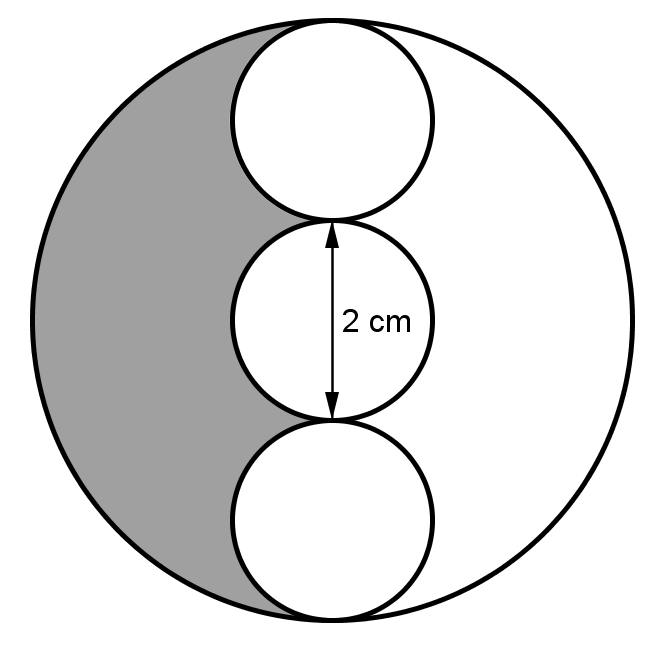 The big circle on the right has three circular holes cut out of it. The three holes are congruent and have diameter 2 cm. When the holes are cut, the big circle is split into two parts. Show that the area of the shaded part is cm2.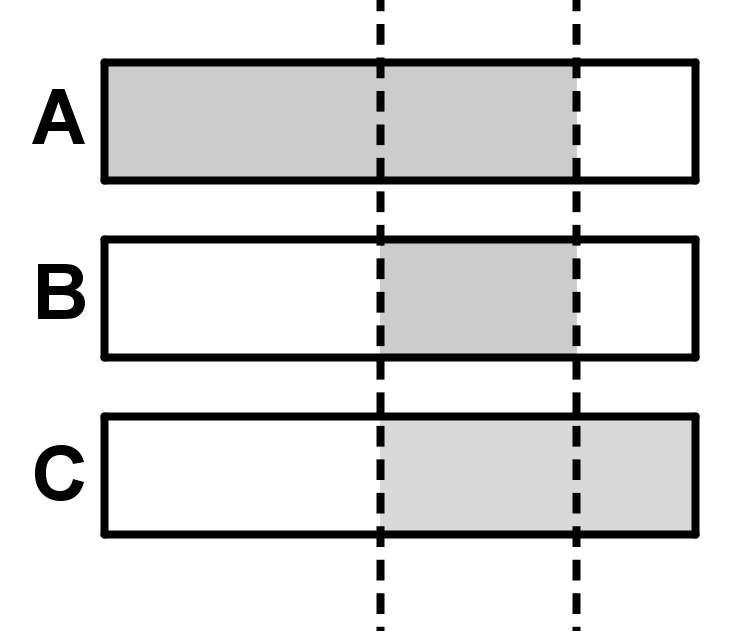 The three rectangles on the right are identical in size.Rectangle A has  shaded.Rectangle C has  shaded.Work out the fraction of rectangle B that is shaded.The diagram below shows an archery target that is made up of 4 concentric circles. Calculate the fraction of the total area of the target that is shaded. Give your answer in its simplest form.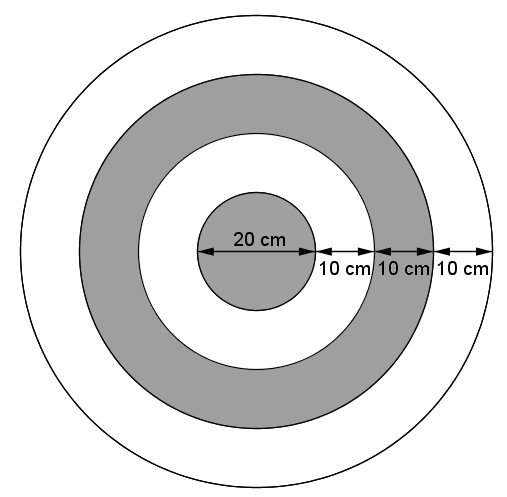 ExtensionUnit fractions are fractions whose numerator is equal to 1. For example,  or  are unit fractions.You can make other fractions by adding together unit fractions. For example, which shows that  can be made by adding two unit fractions.Can you find ways of making  by adding three different unit fractions?Answers miles per hour.Area of whole circle is , so each piece is cm2. or cm2The big circle has diameter 6 cm, so radius 3 cm. Its area is cm2. Each small circle has radius 1 cm2, so area cm2. After three holes have been cut out of the big circle, the remaining area is cm2. The shaded area is half of this i.e.cm2.The unshaded area of B is equal to the unshaded areas of A and C added together so the shaded area is .Or shaded area of B  shaded area of C – unshaded area of A, so .Or shaded area of B  shaded area of A – unshaded area of C, so .Total area is cm2. The inner shaded circle has area cm2. The shaded ring has area cm2. So the fraction of the target that is shaded is .ExtensionThere are three ways of making  by adding together different unit fractions:,  and .Qu.TopicRAGAssessment ObjectiveQu.TopicRAGAO11Add fractions then divide a fraction by an integerAO11Add fractions then divide a fraction by an integerAO12Carry out a speed calculation involving fractionsAO12Carry out a speed calculation involving fractionsAO13Find a fraction half way between two fractionsAO13Find a fraction half way between two fractionsAO14Use multiples of  in an exact calculation of the area of a proportion of a circleAO14Use multiples of  in an exact calculation of the area of a proportion of a circleAO15Simplify an expression involving fractions and AO15Simplify an expression involving fractions and AO26Multiply mixed numbers and simplifyAO26Multiply mixed numbers and simplifyAO27Use multiples of  in an exact calculation involving the areas of two sectorsAO27Use multiples of  in an exact calculation involving the areas of two sectorsAO28Use multiples of  in an exact calculation of the area of a proportion of a compound shape involving circlesAO28Use multiples of  in an exact calculation of the area of a proportion of a compound shape involving circlesAO39Solve a problem involving fractions of rectanglesAO39Solve a problem involving fractions of rectanglesAO310Solve a problem involving exact areas of circlesAO310Solve a problem involving exact areas of circlesAssessment ObjectiveQu.TopicRAGAssessment ObjectiveQu.TopicRAGAO11Add fractions then divide a fraction by an integerAO11Add fractions then divide a fraction by an integerAO12Carry out a speed calculation involving fractionsAO12Carry out a speed calculation involving fractionsAO13Find a fraction half way between two fractionsAO13Find a fraction half way between two fractionsAO14Use multiples of  in an exact calculation of the area of a proportion of a circleAO14Use multiples of  in an exact calculation of the area of a proportion of a circleAO15Simplify an expression involving fractions and AO15Simplify an expression involving fractions and AO26Multiply mixed numbers and simplifyAO26Multiply mixed numbers and simplifyAO27Use multiples of  in an exact calculation involving the areas of two sectorsAO27Use multiples of  in an exact calculation involving the areas of two sectorsAO28Use multiples of  in an exact calculation of the area of a proportion of a compound shape involving circlesAO28Use multiples of  in an exact calculation of the area of a proportion of a compound shape involving circlesAO39Solve a problem involving fractions of rectanglesAO39Solve a problem involving fractions of rectanglesAO310Solve a problem involving exact areas of circlesAO310Solve a problem involving exact areas of circles